Acceso (acceso.ku.edu)Unidad 5, AlmanaqueLas pupusas y la reinserción en El SalvadorMEGAPUPUSA OLOCUILTA 2013[Música instrumental de flauta y guitarra] [Muchedumbre hablando] [Risas] [Diálogo ininteligible]This work is licensed under a 
Creative Commons Attribution-NonCommercial 4.0 International License.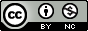 